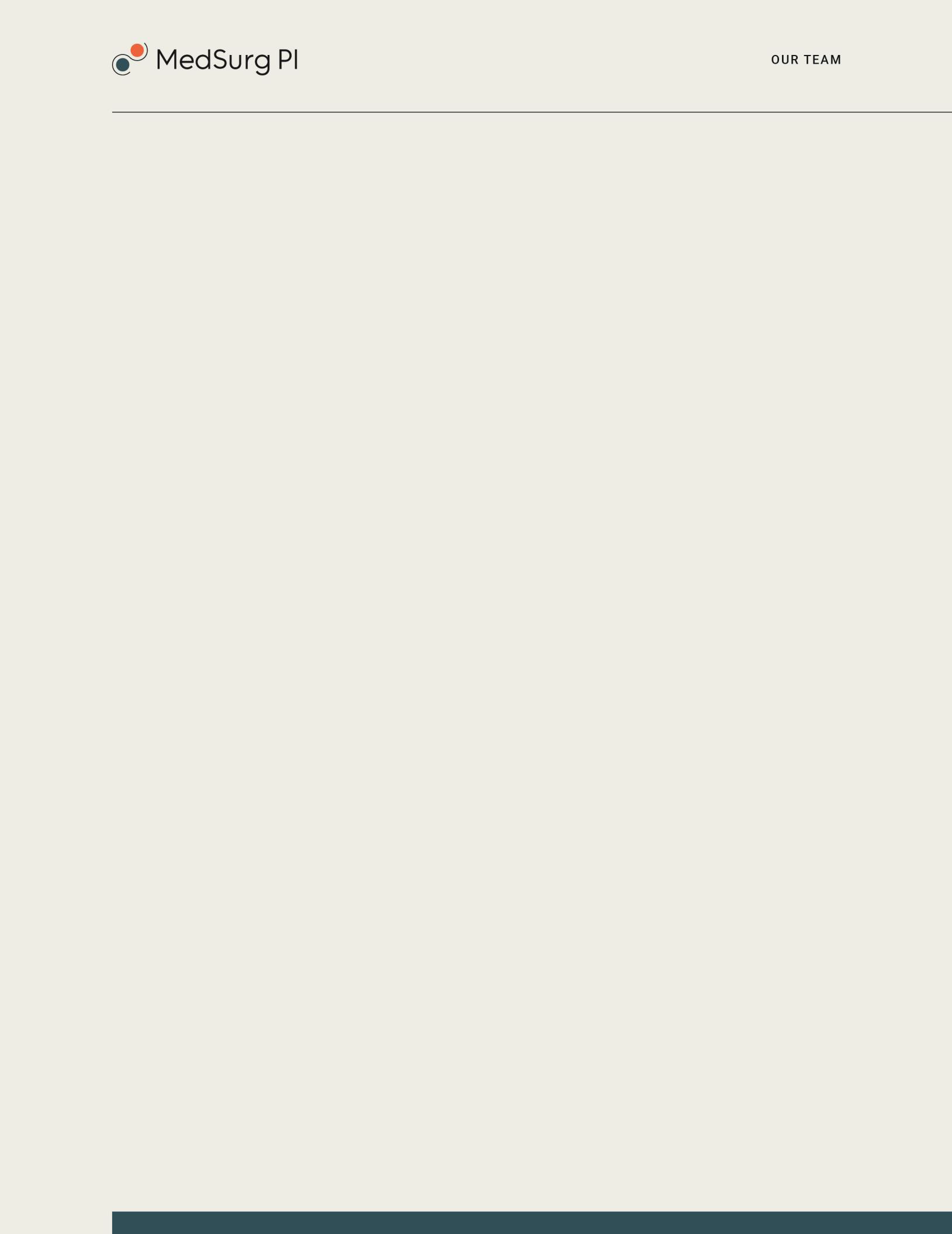 Gerald L. Klein, MD (Gerry) began his career in industry by serving as a PI conducting numerous clinical trials in diverse therapeutic areas.  He then founded an SMO and CRO, San Diego Clinical Research Association, (SDCRA).  He served as its CEO and CMO.  SDCRA conducted studies in Allergy, Dermatology, Infectious Disease, Neurology, Cardiology, Psychiatry, Nephrology, Pulmonology, Women’s Health, Surgery, GI, and Immunology. SDCRA was acquired by Quintiles, (IQVIA) where Dr. Klein, became an SVP and worked in both Global Drug Development and Medical Affairs.  He was also a founder of Pathway Diagnostic (an analytical lab which was acquired), Klein Medical News Service, Entera Health, and MedSurgPI LLC, where he is currently a Principal.  He has worked as a CEO, CMO, SVP, and VP in Medical and Clinical Affairs in the following: Dey/MerckKgAa, Specialty Labs, Talecris/Grifols, Oxygen Biotherapeutics/Tanex, and Pathway Diagnostics.  He has been and is currently a member of the Board of Directors of a few biotech companies.Dr Klein currently serves as the following:Advisor to Technomark Life Sciences, a venture capital group Member of East Carolina Angels  Consultant CMOConsultant Medical MonitorGerry is an Adjunct Professor in the Department of Pharmacology, Brody School of Medicine at East Carolina University and was previously a Professor of Clinical Medicine and Pediatrics at the University of California, Irvine. He has published numerous peer reviewed articles, a textbook chapter, scientific presentation, white papers, patient educational pamphlets, and blogs.